DOMANDA DI AIUTOSTUDI DI FATTIBILITÀ PER L’INNOVAZIONE(ai sensi della legge provinciale 13 dicembre 2006, n. 14, e successive modifiche)(Completare tutti i campi grigi e crocettare i quadratini grigi ove corrispondente)Il/La sottoscritto/ain qualità di legale rappresentante dell’impresaavendo in programma di realizzare il progettocon una spesa complessiva die con la seguente tempisticachiedeche venga concesso un aiuto ai sensi della legge provinciale 13 dicembre 2006, n. 14, e successive modifiche, in base ai relativi criteri di attuazione approvati con deliberazione della Giunta provinciale e pubblicati sul Bollettino Ufficiale.ATTENZIONE! In caso di variazione dei dati sopra indicati, è obbligatorio inviarne comunicazione via PEC all’indirizzo PEC innovation.innovazione@pec.prov.bz.it.RELAZIONE TECNICA ED ECONOMICA(Completare tutti i campi grigi e crocettare i quadratini grigi ove corrispondente)1) AbstractFornire una breve descrizione del contenuto del progetto (abstract), titolo incluso: max. 2.000 caratteri spazi inclusi, ove possibile con immagini (foto, disegni, schizzi, ecc.).2) ObiettiviDescrivere gli obiettivi tecnici e di innovazione generali del progetto, illustrando le motivazioni che stanno alla base del progetto stesso.3) DescrizioneDescrivere le attività pianificate, suddividendole per anno solare e indicare specificatamente per ogni anno solare: attività, risultati, tempi di attuazione, costi.4) Diagramma di GanttCompilare il seguente diagramma di Gantt, che fornisce la rappresentazione grafica del calendario delle attività di progetto e illustra la pianificazione dell’avanzamento temporale dello stesso. Il diagramma di Gantt si può presentare anche tramite documentazione prodotta con appositi software.Indicare l’arco temporale di svolgimento delle attività compilando con una “X” o colorando le relative celle. T1, T2, T3, T4 rappresentano i trimestri.5) In caso di prosecuzione di un progetto già presentato e/o ammesso ad agevolazione (come indicato a pag. 2 della domanda) si richiede di indicare gli ulteriori sviluppi rispetto al precedente progetto.Descrivere, rispetto al precedente progetto, quali sono i cambiamenti subentrati in merito agli obiettivi tecnici, alle proposte di soluzione e alle problematiche.6) Piano dei costiCosti IVA esclusaNOTETutti i costi sono da inserire IVA esclusa.NOTEAttenzione: possono essere inserite solo ore intere.Spese generali supplementari (max 20%): è ammissibile una quota forfettaria max del 20% dei costi ammissibili del personale interno. Non si deve compilare una distinta dettagliata.ALLEGATIIl/La sottoscritto/a allega alla presente domanda di aiuto la seguente documentazione, che costituisce parte integrante della domanda:È possibile allegare ulteriori informazioni come allegati (p.es. materiale fotografico, schizzi, disegni tecnici, ecc.).DICHIARAZIONI SOSTITUTIVE DELL’ATTO DI NOTORIETÀ(Completare tutti i campi grigi e crocettare i quadratini grigi ove corrispondente)Per le seguenti dichiarazioni sostitutive dell’atto di notorietà il/la dichiarante è consapevole delle responsabilità anche penali assunte in caso di rilascio di dichiarazioni mendaci, formazione di atti falsi e loro uso, e della conseguente decadenza dai benefici concessi sulla base di una dichiarazione non veritiera, ai sensi degli articoli 75 e 76 del decreto del Presidente della Repubblica 28 dicembre 2000, n. 445 e dell’articolo 2/bis della legge provinciale del 22 ottobre 1993, n. 17, e successive modifiche; il/la dichiarante inoltre è a conoscenza del Regolamento (UE) 2016/679 del Parlamento Europeo e del Consiglio del 27 aprile 2016.DICHIARAZIONE SOSTITUTIVA DELL’ATTO DI NOTORIETÀIl/La sottoscritto/a dichiaraai sensi dell’art. 2, par. 18, Regolamento (UE) n. 651/2014, “IMPRESA IN DIFFICOLTÀ” che non si tratta di un’impresa in difficoltà. DICHIARAZIONE SOSTITUTIVA DELL’ATTO DI NOTORIETÀIl/La sottoscritto/a dichiaraai sensi dell’art. 1, par. 4, a), Regolamento (UE) n. 651/2014, “AIUTI ILLEGALI E INCOMPATIBILI – DEGGENDORF” di non aver ricevuto dall’autorità nazionale competente un’ingiunzione di recupero di aiuti di Stato precedentemente ottenuti, dichiarati illegali e incompatibili dalla Commissione Europea.(oppure) di avere rimborsato, in ottemperanza a un’ingiunzione di recupero ricevuta dall’autorità nazionale competente o di aver depositato in un conto bloccato aiuti dichiarati illegali e incompatibili dalla Commissione Europea.DICHIARAZIONE SOSTITUTIVA DELL’ATTO DI NOTORIETÀIl/La sottoscritto/a dichiaraai sensi dell’Allegato I, Regolamento (UE) n. 651/2014, “DIMENSIONE DELL’IMPRESA (A)”che nel caso del/la richiedente si tratta di un’impresa corrispondente alla seguente tipologia ai sensi dell’Allegato I al Regolamento (UE) n. 651/2014 della Commissione Europea del 17.06.2014, che dichiara alcune categorie di aiuti compatibili con il mercato interno in applicazione degli articoli 107 e 108 del trattatoATTENZIONE! Per essere inquadrati come piccola o media impresa (PMI) è necessario rientrare per due esercizi finanziari consecutivi sotto la soglia relativa al numero degli occupati e sotto il limite di uno degli altri due valori (fatturato oppure totale di bilancio).(inserire i dati degli ultimi due esercizi finanziari)e dichiara di essere nuova impresa (start-up)ATTENZIONE! È considerata nuova impresa, l’impresa che è stata costituita da non più di 5 anni rispetto alla data della concessione dell’agevolazione. Nel caso in cui la nuova impresa non disponga già dei dati di bilancio, è necessario allegare il business plan triennale dell’impresa.e dichiarache altre imprese hanno una partecipazione del 25% o superiore e/o che la stessa ha una partecipazione del 25% o superiore in altre imprese:DICHIARAZIONE SOSTITUTIVA DELL’ATTO DI NOTORIETÀIl/La sottoscritto/a dichiara (da compilare solamente in caso di imprese con partecipazioni o partecipate)ai sensi dell’Allegato I, Regolamento (UE) n. 651/2014, “DIMENSIONE DELL’IMPRESA (B)”che altre imprese hanno una partecipazione del 25% o superiore e/o che la stessa ha una partecipazione del 25% o superiore in altre imprese:a) informazioni sulle imprese che possiedono partecipazioni nell’impresa richiedenteb) informazioni sulle imprese di cui l’impresa richiedente possiede partecipazionie dichiarache nel caso del/la richiedente si tratta di un’impresa ai sensi dell’Allegato I al Regolamento (UE) n. 651/2014 della Commissione Europea del 17.06.2014, che dichiara alcune categorie di aiuti compatibili con il mercato interno in applicazione degli articoli 107 e 108 del trattato.DICHIARAZIONIPer le seguenti dichiarazioni il/la dichiarante è consapevole delle responsabilità anche penali assunte in caso di rilascio di dichiarazioni mendaci, formazione di atti falsi e loro uso, e della conseguente decadenza dai benefici concessi sulla base di una dichiarazione non veritiera, ai sensi degli articoli 75 e 76 del decreto del Presidente della Repubblica 28 dicembre 2000, n. 445 e dell’articolo 2/bis della legge provinciale del 22 ottobre 1993, n. 17, e successive modifiche; il/la dichiarante inoltre è a conoscenza del Regolamento (UE) 2016/679 del Parlamento Europeo e del Consiglio del 27 aprile 2016.Il/La sottoscritto/a dichiara che i risultati dell’impresa negli ultimi due anni di esercizio sono stati i seguenti:(Inserire i dati degli ultimi due anni di esercizio.)DICHIARAZIONEIl/La sottoscritto/a dichiaradi essere a conoscenza dei criteri di attuazione della legge provinciale 13 dicembre 2006, n. 14, e successive modifiche, pubblicati sul Bollettino Ufficiale.Il/La sottoscritto/a, inoltre, dichiarasotto la propria responsabilità che tutti i dati riportati nel presente documento e nei rispettivi allegati corrispondono a verità. È consapevole delle responsabilità anche penali assunte in caso di rilascio di dichiarazioni mendaci, formazione di atti falsi e loro uso, e della conseguente decadenza dai benefici concessi sulla base di una dichiarazione non veritiera, ai sensi degli articoli 75 e 76 del decreto del Presidente della Repubblica 28 dicembre 2000, n. 445 e dell’articolo 2/bis della legge provinciale del 22 ottobre 1993, n. 17, e successive modifiche.AUTOCERTIFICAZIONE: MARCA DA BOLLO(Completare tutti i campi grigi)Il/La sottoscritto/a dichiaradi avere acquistato in data       la marca da bollo dell’importo di 16,00 Euro con il codice univoco telematico      , di utilizzare tale marca da bollo esclusivamente per questa domanda di agevolazione e che tale marca da bollo verrà conservata per 3 anni ai sensi dell’art. 37 del DPR 642/1972.(Completare tutti i campi grigi e crocettare i quadratini grigi ove corrispondente)Luogo:	     Data:	     Firma del/della legale rappresentante: firmato digitalmente firmato a mano: ______________________________________________________________________________(Firma)Per la marca da bollo:vedere autocertificazioneall’interno del presente moduloAllaProvincia autonoma di Bolzano – Alto AdigeUfficio Innovazione e tecnologia 34.1Da trasmettere via PEC: dall’indirizzo PEC dell’impresa (oppure di un suo delegato) all’indirizzo PEC innovation.innovazione@pec.prov.bz.itNome      Cognome      Nato/a il (GG/MM/AAAA)      a (Comune, Provincia, Nazione)      Ragione sociale / Denominazione dell’impresa      con sede legale: in provincia di Bolzano in provincia di Bolzano in provincia di Bolzano in provincia di Bolzano in provincia di Bolzano in provincia di Bolzano in provincia di Bolzano in provincia di Bolzano in provincia di Bolzano in provincia di Bolzano fuori provincia di Bolzano fuori provincia di Bolzano fuori provincia di Bolzano fuori provincia di Bolzano fuori provincia di Bolzano fuori provincia di Bolzano fuori provincia di Bolzano fuori provincia di Bolzano fuori provincia di Bolzano fuori provincia di Bolzano fuori provincia di Bolzano fuori provincia di Bolzano fuori provincia di Bolzano fuori provincia di Bolzano fuori provincia di Bolzano fuori provincia di Bolzano fuori provincia di Bolzano fuori provincia di BolzanoVia / Piazza      Via / Piazza      Via / Piazza      Via / Piazza      Via / Piazza      Via / Piazza      Via / Piazza      Via / Piazza      Via / Piazza      Via / Piazza      Via / Piazza      n.      n.      n.      n.      n.      n.      n.      n.      n.      n.      n.      n.      n.      n.      n.      n.      n.      n.      Comune      Comune      Comune      Comune      Comune      Comune      Comune      Comune      Comune      Comune      Comune      Comune      Comune      Comune      Comune      Comune      Comune      Comune      Comune      Comune      Comune      Comune      Comune      Comune      Comune      Comune      Comune      Comune      Provincia      Provincia      Provincia      Provincia      Provincia      Provincia      Provincia      Provincia      Provincia      Provincia      Provincia      Nazione      Nazione      Nazione      Nazione      Nazione      Nazione      Nazione      Nazione      Nazione      Nazione      Nazione      Nazione      Nazione      Nazione      Nazione      Nazione      Nazione      Nazione      PEC      PEC      PEC      PEC      PEC      PEC      PEC      PEC      PEC      PEC      PEC      Email      Email      Email      Email      Email      Email      Email      Email      Email      Email      Email      Email      Email      Email      Email      Email      Email      Email      Telefono      Cellulare      Cellulare      Cellulare      Cellulare      Cellulare      Cellulare      Cellulare      Cellulare      Cellulare      Cellulare      Sito Internet      Sito Internet      Sito Internet      Sito Internet      Sito Internet      Sito Internet      Sito Internet      Sito Internet      Sito Internet      Sito Internet      Sito Internet      Sito Internet      Sito Internet      Sito Internet      Sito Internet      Sito Internet      Sito Internet      Sito Internet      Codice Fiscale dell’impresa (compilare tutti gli 11 o 16 campi seg.)Codice Fiscale dell’impresa (compilare tutti gli 11 o 16 campi seg.)Partita IVA (compilare tutti gli 11 campi seguenti)Partita IVA (compilare tutti gli 11 campi seguenti)Codice attività ATECO 2007 (compilare come da visura camerale)      Codice attività ATECO 2007 (compilare come da visura camerale)      Codice attività ATECO 2007 (compilare come da visura camerale)      Codice attività ATECO 2007 (compilare come da visura camerale)      Codice attività ATECO 2007 (compilare come da visura camerale)      Codice attività ATECO 2007 (compilare come da visura camerale)      Codice attività ATECO 2007 (compilare come da visura camerale)      Codice attività ATECO 2007 (compilare come da visura camerale)      Codice attività ATECO 2007 (compilare come da visura camerale)      Codice attività ATECO 2007 (compilare come da visura camerale)      Codice attività ATECO 2007 (compilare come da visura camerale)      Codice attività ATECO 2007 (compilare come da visura camerale)      Codice attività ATECO 2007 (compilare come da visura camerale)      Codice attività ATECO 2007 (compilare come da visura camerale)      Codice attività ATECO 2007 (compilare come da visura camerale)      Codice attività ATECO 2007 (compilare come da visura camerale)      Codice attività ATECO 2007 (compilare come da visura camerale)      Codice attività ATECO 2007 (compilare come da visura camerale)      Codice attività ATECO 2007 (compilare come da visura camerale)      Codice attività ATECO 2007 (compilare come da visura camerale)      Codice attività ATECO 2007 (compilare come da visura camerale)      Codice attività ATECO 2007 (compilare come da visura camerale)      Codice attività ATECO 2007 (compilare come da visura camerale)      Codice attività ATECO 2007 (compilare come da visura camerale)      Codice attività ATECO 2007 (compilare come da visura camerale)      Codice attività ATECO 2007 (compilare come da visura camerale)      Codice attività ATECO 2007 (compilare come da visura camerale)      Codice attività ATECO 2007 (compilare come da visura camerale)      Codice attività ATECO 2007 (compilare come da visura camerale)      Indirizzo PEC da utilizzare per le comunicazioni relative alla presente domanda, se diverso dall’indirizzo PEC della sede legale:      In caso di delega a soggetti esterni all’impresa, indirizzo PEC da utilizzare per le comunicazioni relative alla presente domanda, in aggiunta all’indirizzo PEC della sede legale o a quello sopra indicato (è necessario allegare la delega):      Banca      Banca      Banca      Banca      Banca      Banca      Banca      Banca      Banca      Banca      Banca      Banca      Banca      Banca      Banca      Banca      Banca      Banca      Banca      Banca      Banca      Banca      Banca      Banca      Banca      Banca      Banca      IBAN (compilare tutti i 27 campi sottostanti)IBAN (compilare tutti i 27 campi sottostanti)IBAN (compilare tutti i 27 campi sottostanti)IBAN (compilare tutti i 27 campi sottostanti)IBAN (compilare tutti i 27 campi sottostanti)IBAN (compilare tutti i 27 campi sottostanti)IBAN (compilare tutti i 27 campi sottostanti)IBAN (compilare tutti i 27 campi sottostanti)IBAN (compilare tutti i 27 campi sottostanti)IBAN (compilare tutti i 27 campi sottostanti)IBAN (compilare tutti i 27 campi sottostanti)IBAN (compilare tutti i 27 campi sottostanti)IBAN (compilare tutti i 27 campi sottostanti)IBAN (compilare tutti i 27 campi sottostanti)IBAN (compilare tutti i 27 campi sottostanti)IBAN (compilare tutti i 27 campi sottostanti)IBAN (compilare tutti i 27 campi sottostanti)IBAN (compilare tutti i 27 campi sottostanti)IBAN (compilare tutti i 27 campi sottostanti)IBAN (compilare tutti i 27 campi sottostanti)IBAN (compilare tutti i 27 campi sottostanti)IBAN (compilare tutti i 27 campi sottostanti)IBAN (compilare tutti i 27 campi sottostanti)IBAN (compilare tutti i 27 campi sottostanti)IBAN (compilare tutti i 27 campi sottostanti)IBAN (compilare tutti i 27 campi sottostanti)IBAN (compilare tutti i 27 campi sottostanti)Codice PaeseCodice PaeseCifra controlloCifra controlloCABCABCABCABCABNumero di conto correnteNumero di conto correnteNumero di conto correnteNumero di conto correnteNumero di conto correnteNumero di conto correnteNumero di conto correnteNumero di conto correnteNumero di conto correnteNumero di conto correnteNumero di conto correnteNumero di conto correntecon unità produttiva in provincia di Bolzano, regolarmente iscritta al registro delle imprese della Camera di Commercio, Industria, Artigianato e Agricoltura di Bolzano, se diversa dalla sede legale:con unità produttiva in provincia di Bolzano, regolarmente iscritta al registro delle imprese della Camera di Commercio, Industria, Artigianato e Agricoltura di Bolzano, se diversa dalla sede legale:con unità produttiva in provincia di Bolzano, regolarmente iscritta al registro delle imprese della Camera di Commercio, Industria, Artigianato e Agricoltura di Bolzano, se diversa dalla sede legale:con unità produttiva in provincia di Bolzano, regolarmente iscritta al registro delle imprese della Camera di Commercio, Industria, Artigianato e Agricoltura di Bolzano, se diversa dalla sede legale:con unità produttiva in provincia di Bolzano, regolarmente iscritta al registro delle imprese della Camera di Commercio, Industria, Artigianato e Agricoltura di Bolzano, se diversa dalla sede legale:con unità produttiva in provincia di Bolzano, regolarmente iscritta al registro delle imprese della Camera di Commercio, Industria, Artigianato e Agricoltura di Bolzano, se diversa dalla sede legale:con unità produttiva in provincia di Bolzano, regolarmente iscritta al registro delle imprese della Camera di Commercio, Industria, Artigianato e Agricoltura di Bolzano, se diversa dalla sede legale:con unità produttiva in provincia di Bolzano, regolarmente iscritta al registro delle imprese della Camera di Commercio, Industria, Artigianato e Agricoltura di Bolzano, se diversa dalla sede legale:con unità produttiva in provincia di Bolzano, regolarmente iscritta al registro delle imprese della Camera di Commercio, Industria, Artigianato e Agricoltura di Bolzano, se diversa dalla sede legale:con unità produttiva in provincia di Bolzano, regolarmente iscritta al registro delle imprese della Camera di Commercio, Industria, Artigianato e Agricoltura di Bolzano, se diversa dalla sede legale:con unità produttiva in provincia di Bolzano, regolarmente iscritta al registro delle imprese della Camera di Commercio, Industria, Artigianato e Agricoltura di Bolzano, se diversa dalla sede legale:con unità produttiva in provincia di Bolzano, regolarmente iscritta al registro delle imprese della Camera di Commercio, Industria, Artigianato e Agricoltura di Bolzano, se diversa dalla sede legale:con unità produttiva in provincia di Bolzano, regolarmente iscritta al registro delle imprese della Camera di Commercio, Industria, Artigianato e Agricoltura di Bolzano, se diversa dalla sede legale:con unità produttiva in provincia di Bolzano, regolarmente iscritta al registro delle imprese della Camera di Commercio, Industria, Artigianato e Agricoltura di Bolzano, se diversa dalla sede legale:con unità produttiva in provincia di Bolzano, regolarmente iscritta al registro delle imprese della Camera di Commercio, Industria, Artigianato e Agricoltura di Bolzano, se diversa dalla sede legale:con unità produttiva in provincia di Bolzano, regolarmente iscritta al registro delle imprese della Camera di Commercio, Industria, Artigianato e Agricoltura di Bolzano, se diversa dalla sede legale:con unità produttiva in provincia di Bolzano, regolarmente iscritta al registro delle imprese della Camera di Commercio, Industria, Artigianato e Agricoltura di Bolzano, se diversa dalla sede legale:con unità produttiva in provincia di Bolzano, regolarmente iscritta al registro delle imprese della Camera di Commercio, Industria, Artigianato e Agricoltura di Bolzano, se diversa dalla sede legale:con unità produttiva in provincia di Bolzano, regolarmente iscritta al registro delle imprese della Camera di Commercio, Industria, Artigianato e Agricoltura di Bolzano, se diversa dalla sede legale:con unità produttiva in provincia di Bolzano, regolarmente iscritta al registro delle imprese della Camera di Commercio, Industria, Artigianato e Agricoltura di Bolzano, se diversa dalla sede legale:con unità produttiva in provincia di Bolzano, regolarmente iscritta al registro delle imprese della Camera di Commercio, Industria, Artigianato e Agricoltura di Bolzano, se diversa dalla sede legale:con unità produttiva in provincia di Bolzano, regolarmente iscritta al registro delle imprese della Camera di Commercio, Industria, Artigianato e Agricoltura di Bolzano, se diversa dalla sede legale:con unità produttiva in provincia di Bolzano, regolarmente iscritta al registro delle imprese della Camera di Commercio, Industria, Artigianato e Agricoltura di Bolzano, se diversa dalla sede legale:con unità produttiva in provincia di Bolzano, regolarmente iscritta al registro delle imprese della Camera di Commercio, Industria, Artigianato e Agricoltura di Bolzano, se diversa dalla sede legale:con unità produttiva in provincia di Bolzano, regolarmente iscritta al registro delle imprese della Camera di Commercio, Industria, Artigianato e Agricoltura di Bolzano, se diversa dalla sede legale:con unità produttiva in provincia di Bolzano, regolarmente iscritta al registro delle imprese della Camera di Commercio, Industria, Artigianato e Agricoltura di Bolzano, se diversa dalla sede legale:con unità produttiva in provincia di Bolzano, regolarmente iscritta al registro delle imprese della Camera di Commercio, Industria, Artigianato e Agricoltura di Bolzano, se diversa dalla sede legale:con unità produttiva in provincia di Bolzano, regolarmente iscritta al registro delle imprese della Camera di Commercio, Industria, Artigianato e Agricoltura di Bolzano, se diversa dalla sede legale:con unità produttiva in provincia di Bolzano, regolarmente iscritta al registro delle imprese della Camera di Commercio, Industria, Artigianato e Agricoltura di Bolzano, se diversa dalla sede legale:Via / Piazza      Via / Piazza      Via / Piazza      Via / Piazza      Via / Piazza      Via / Piazza      Via / Piazza      Via / Piazza      Via / Piazza      Via / Piazza      Via / Piazza      n.      n.      n.      n.      n.      n.      n.      n.      n.      n.      n.      n.      n.      n.      n.      n.      n.      n.      Comune      Comune      Comune      Comune      Comune      Comune      Comune      Comune      Comune      Comune      Comune      Comune      Comune      Comune      Comune      Comune      Comune      Comune      Comune      Comune      Comune      Comune      Comune      Comune      Comune      Comune      Comune      Comune      Provincia BolzanoProvincia BolzanoProvincia BolzanoProvincia BolzanoProvincia BolzanoProvincia BolzanoProvincia BolzanoProvincia BolzanoProvincia BolzanoProvincia BolzanoProvincia BolzanoNazione ItaliaNazione ItaliaNazione ItaliaNazione ItaliaNazione ItaliaNazione ItaliaNazione ItaliaNazione ItaliaNazione ItaliaNazione ItaliaNazione ItaliaNazione ItaliaNazione ItaliaNazione ItaliaNazione ItaliaNazione ItaliaNazione ItaliaNazione ItaliaPEC      PEC      PEC      PEC      PEC      PEC      PEC      PEC      PEC      PEC      PEC      Email      Email      Email      Email      Email      Email      Email      Email      Email      Email      Email      Email      Email      Email      Email      Email      Email      Email      Telefono      Cellulare      Cellulare      Cellulare      Cellulare      Cellulare      Cellulare      Cellulare      Cellulare      Cellulare      Cellulare      Sito Internet      Sito Internet      Sito Internet      Sito Internet      Sito Internet      Sito Internet      Sito Internet      Sito Internet      Sito Internet      Sito Internet      Sito Internet      Sito Internet      Sito Internet      Sito Internet      Sito Internet      Sito Internet      Sito Internet      Sito Internet      Codice Fiscale dell’impresa (compilare tutti gli 11 o 16 campi seg.)Codice Fiscale dell’impresa (compilare tutti gli 11 o 16 campi seg.)Partita IVA (compilare tutti gli 11 campi seguenti)Partita IVA (compilare tutti gli 11 campi seguenti)Codice attività ATECO 2007 (compilare come da visura camerale)      Codice attività ATECO 2007 (compilare come da visura camerale)      Codice attività ATECO 2007 (compilare come da visura camerale)      Codice attività ATECO 2007 (compilare come da visura camerale)      Codice attività ATECO 2007 (compilare come da visura camerale)      Codice attività ATECO 2007 (compilare come da visura camerale)      Codice attività ATECO 2007 (compilare come da visura camerale)      Codice attività ATECO 2007 (compilare come da visura camerale)      Codice attività ATECO 2007 (compilare come da visura camerale)      Codice attività ATECO 2007 (compilare come da visura camerale)      Codice attività ATECO 2007 (compilare come da visura camerale)      Codice attività ATECO 2007 (compilare come da visura camerale)      Codice attività ATECO 2007 (compilare come da visura camerale)      Codice attività ATECO 2007 (compilare come da visura camerale)      Codice attività ATECO 2007 (compilare come da visura camerale)      Codice attività ATECO 2007 (compilare come da visura camerale)      Codice attività ATECO 2007 (compilare come da visura camerale)      Codice attività ATECO 2007 (compilare come da visura camerale)      Codice attività ATECO 2007 (compilare come da visura camerale)      Codice attività ATECO 2007 (compilare come da visura camerale)      Codice attività ATECO 2007 (compilare come da visura camerale)      Codice attività ATECO 2007 (compilare come da visura camerale)      Codice attività ATECO 2007 (compilare come da visura camerale)      Codice attività ATECO 2007 (compilare come da visura camerale)      Codice attività ATECO 2007 (compilare come da visura camerale)      Codice attività ATECO 2007 (compilare come da visura camerale)      Codice attività ATECO 2007 (compilare come da visura camerale)      Codice attività ATECO 2007 (compilare come da visura camerale)      Codice attività ATECO 2007 (compilare come da visura camerale)      Forma giuridicaSettore economico SpA Srl Snc Società in accomandita Impresa individuale Impresa individuale/familiare fino a 5 dipendenti Altro:       Industria Commercio Artigianato Turismo Servizi Agricoltura Altro settore:      L’impresa svolge le seguenti attività:Titolo del progetto:      Ubicazione del progetto:      Il progetto è la prosecuzione di un precedente progetto presentato e/o ammesso ad aiuto: sì no(tipologia di progetto, atto n. e anno) Il progetto è uno studio di fattibilità presentato alla Commissione Europea che, non avendo ottenuto un aiuto attraverso il programma europeo “Horizon 2020 – SME Instrument”, ne è però stato insignito del marchio di qualità “Seal of Excellence”.(atto n. e anno)Persona di riferimento per la presente domanda:Persona di riferimento per la presente domanda:Persona di riferimento per la presente domanda:Persona di riferimento per la presente domanda:Nome      Nome      Cognome      Cognome      Telefono      Cellulare      Cellulare      Email      Spesa complessiva in Euro (IVA esclusa):      Data di avvio dei lavori (GG/MM/AAAA):      Data di conclusione dei lavori (GG/MM/AAAA):      Anno      I) AttivitàII) RisultatiIII) Tempi di attuazioneIV) CostiAnno      I) AttivitàII) RisultatiIII) Tempi di attuazioneIV) CostiAnno      I) AttivitàII) RisultatiIII) Tempi di attuazioneIV) CostiAttivitàAnno      Anno      Anno      Anno      Anno      Anno      Anno      Anno      Anno      Anno      Anno      Anno      AttivitàT1T2T3T4T1T2T3T4T1T2T3T4CRONOPROGRAMMA(COSTI RELATIVI ALLE SINGOLE TIPOLOGIE DI COSTO)ANNO      (indicare l’anno)ANNO      (indicare l’anno)ANNO      (indicare l’anno)TIPOLOGIE DI COSTOCosto (€)Costo (€)Costo (€)SOMME PARZIALI(€)Spese di personale internoSpese generali supplementari(max 20% del personale interno)Costi di terziSOMME PARZIALI (€)TOTALE (€)Attenzione: tutti i totali devono coincidere!2. Prestazioni di terzi2. Prestazioni di terzi2. Prestazioni di terzi2. Prestazioni di terzi2. Prestazioni di terziFornitoreDescrizioneAnno      Importo(IVA esclusa)Anno      Importo(IVA esclusa)Anno      Importo(IVA esclusa)ParzialeParzialeTOTALETOTALE1. Costi del personale interno1. Costi del personale interno1. Costi del personale interno1. Costi del personale interno1. Costi del personale interno1. Costi del personale interno1. Costi del personale interno1. Costi del personale interno1. Costi del personale internoDirigenti e quadri (non sono ammessi costi per titolari e soci)Tariffa giornaliera = 400,00 € (tariffa oraria = 50,00 €)Dirigenti e quadri (non sono ammessi costi per titolari e soci)Tariffa giornaliera = 400,00 € (tariffa oraria = 50,00 €)Dirigenti e quadri (non sono ammessi costi per titolari e soci)Tariffa giornaliera = 400,00 € (tariffa oraria = 50,00 €)Dirigenti e quadri (non sono ammessi costi per titolari e soci)Tariffa giornaliera = 400,00 € (tariffa oraria = 50,00 €)Dirigenti e quadri (non sono ammessi costi per titolari e soci)Tariffa giornaliera = 400,00 € (tariffa oraria = 50,00 €)Dirigenti e quadri (non sono ammessi costi per titolari e soci)Tariffa giornaliera = 400,00 € (tariffa oraria = 50,00 €)Dirigenti e quadri (non sono ammessi costi per titolari e soci)Tariffa giornaliera = 400,00 € (tariffa oraria = 50,00 €)Dirigenti e quadri (non sono ammessi costi per titolari e soci)Tariffa giornaliera = 400,00 € (tariffa oraria = 50,00 €)Dirigenti e quadri (non sono ammessi costi per titolari e soci)Tariffa giornaliera = 400,00 € (tariffa oraria = 50,00 €)CognomeNomeInquadramentoMansione svolta nell’ambito del progettoNumero di oreCosto orarioAnno      Importo EuroAnno      Importo EuroAnno      Importo Euro50,00 €50,00 €ParzialeParzialeParzialeParzialeParzialeParzialeCollaboratori con laurea o dottoratoTariffa giornaliera = 280,00 € (tariffa oraria = 35,00 €)Collaboratori con laurea o dottoratoTariffa giornaliera = 280,00 € (tariffa oraria = 35,00 €)Collaboratori con laurea o dottoratoTariffa giornaliera = 280,00 € (tariffa oraria = 35,00 €)Collaboratori con laurea o dottoratoTariffa giornaliera = 280,00 € (tariffa oraria = 35,00 €)Collaboratori con laurea o dottoratoTariffa giornaliera = 280,00 € (tariffa oraria = 35,00 €)Collaboratori con laurea o dottoratoTariffa giornaliera = 280,00 € (tariffa oraria = 35,00 €)Collaboratori con laurea o dottoratoTariffa giornaliera = 280,00 € (tariffa oraria = 35,00 €)Collaboratori con laurea o dottoratoTariffa giornaliera = 280,00 € (tariffa oraria = 35,00 €)Collaboratori con laurea o dottoratoTariffa giornaliera = 280,00 € (tariffa oraria = 35,00 €)CognomeNomeInquadramentoMansione svolta nell’ambito del progettoNumero di oreCosto orarioAnno      Importo EuroAnno      Importo EuroAnno      Importo Euro35,00 €35,00 €ParzialeParzialeParzialeParzialeParzialeParzialeCollaboratori con diploma di maturità e tecniciTariffa giornaliera = 240,00 € (tariffa oraria = 30,00 €)Collaboratori con diploma di maturità e tecniciTariffa giornaliera = 240,00 € (tariffa oraria = 30,00 €)Collaboratori con diploma di maturità e tecniciTariffa giornaliera = 240,00 € (tariffa oraria = 30,00 €)Collaboratori con diploma di maturità e tecniciTariffa giornaliera = 240,00 € (tariffa oraria = 30,00 €)Collaboratori con diploma di maturità e tecniciTariffa giornaliera = 240,00 € (tariffa oraria = 30,00 €)Collaboratori con diploma di maturità e tecniciTariffa giornaliera = 240,00 € (tariffa oraria = 30,00 €)Collaboratori con diploma di maturità e tecniciTariffa giornaliera = 240,00 € (tariffa oraria = 30,00 €)Collaboratori con diploma di maturità e tecniciTariffa giornaliera = 240,00 € (tariffa oraria = 30,00 €)Collaboratori con diploma di maturità e tecniciTariffa giornaliera = 240,00 € (tariffa oraria = 30,00 €)CognomeNomeInquadramentoMansione svolta nell’ambito del progettoNumero di oreCosto orarioAnno      Importo EuroAnno      Importo EuroAnno      Importo Euro30,00 €30,00 €ParzialeParzialeParzialeParzialeParzialeParzialeCollaboratori amministrativi e lavoratori non qualificatiTariffa giornaliera = 120,00 € (tariffa oraria = 15,00 €)Collaboratori amministrativi e lavoratori non qualificatiTariffa giornaliera = 120,00 € (tariffa oraria = 15,00 €)Collaboratori amministrativi e lavoratori non qualificatiTariffa giornaliera = 120,00 € (tariffa oraria = 15,00 €)Collaboratori amministrativi e lavoratori non qualificatiTariffa giornaliera = 120,00 € (tariffa oraria = 15,00 €)Collaboratori amministrativi e lavoratori non qualificatiTariffa giornaliera = 120,00 € (tariffa oraria = 15,00 €)Collaboratori amministrativi e lavoratori non qualificatiTariffa giornaliera = 120,00 € (tariffa oraria = 15,00 €)Collaboratori amministrativi e lavoratori non qualificatiTariffa giornaliera = 120,00 € (tariffa oraria = 15,00 €)Collaboratori amministrativi e lavoratori non qualificatiTariffa giornaliera = 120,00 € (tariffa oraria = 15,00 €)Collaboratori amministrativi e lavoratori non qualificatiTariffa giornaliera = 120,00 € (tariffa oraria = 15,00 €)CognomeNomeInquadramentoMansione svolta nell’ambito del progettoNumero di oreCosto orarioAnno      Importo EuroAnno      Importo EuroAnno      Importo Euro15,00 €15,00 €ParzialeParzialeParzialeParzialeParzialeParzialeCosti del personale internoAnno      Importo EuroAnno      Importo EuroAnno      Importo EuroParzialeTOTALESpese generali supplementari (max. 20% del personale interno)Anno      Importo EuroAnno      Importo EuroAnno      Importo EuroParzialeTOTALEIndicare le seguenti informazioni nella tabella sottostante: 1) in quale area tematica rientra il progetto; 2) qual è il settore corrispondente alla Sua attività; 3) se nel progetto vengono utilizzate delle tecnologie abilitanti.* ATTENZIONE! Tecnologie alpine = Edilizia, Legno & Tecnica, Protezione Civile & Sicurezza Alpina, Sports & winterTECHIndicare le seguenti informazioni nella tabella sottostante: 1) in quale area tematica rientra il progetto; 2) qual è il settore corrispondente alla Sua attività; 3) se nel progetto vengono utilizzate delle tecnologie abilitanti.* ATTENZIONE! Tecnologie alpine = Edilizia, Legno & Tecnica, Protezione Civile & Sicurezza Alpina, Sports & winterTECHIndicare le seguenti informazioni nella tabella sottostante: 1) in quale area tematica rientra il progetto; 2) qual è il settore corrispondente alla Sua attività; 3) se nel progetto vengono utilizzate delle tecnologie abilitanti.* ATTENZIONE! Tecnologie alpine = Edilizia, Legno & Tecnica, Protezione Civile & Sicurezza Alpina, Sports & winterTECHIndicare le seguenti informazioni nella tabella sottostante: 1) in quale area tematica rientra il progetto; 2) qual è il settore corrispondente alla Sua attività; 3) se nel progetto vengono utilizzate delle tecnologie abilitanti.* ATTENZIONE! Tecnologie alpine = Edilizia, Legno & Tecnica, Protezione Civile & Sicurezza Alpina, Sports & winterTECHIndicare le seguenti informazioni nella tabella sottostante: 1) in quale area tematica rientra il progetto; 2) qual è il settore corrispondente alla Sua attività; 3) se nel progetto vengono utilizzate delle tecnologie abilitanti.* ATTENZIONE! Tecnologie alpine = Edilizia, Legno & Tecnica, Protezione Civile & Sicurezza Alpina, Sports & winterTECHIndicare le seguenti informazioni nella tabella sottostante: 1) in quale area tematica rientra il progetto; 2) qual è il settore corrispondente alla Sua attività; 3) se nel progetto vengono utilizzate delle tecnologie abilitanti.* ATTENZIONE! Tecnologie alpine = Edilizia, Legno & Tecnica, Protezione Civile & Sicurezza Alpina, Sports & winterTECHIndicare le seguenti informazioni nella tabella sottostante: 1) in quale area tematica rientra il progetto; 2) qual è il settore corrispondente alla Sua attività; 3) se nel progetto vengono utilizzate delle tecnologie abilitanti.* ATTENZIONE! Tecnologie alpine = Edilizia, Legno & Tecnica, Protezione Civile & Sicurezza Alpina, Sports & winterTECHIndicare le seguenti informazioni nella tabella sottostante: 1) in quale area tematica rientra il progetto; 2) qual è il settore corrispondente alla Sua attività; 3) se nel progetto vengono utilizzate delle tecnologie abilitanti.* ATTENZIONE! Tecnologie alpine = Edilizia, Legno & Tecnica, Protezione Civile & Sicurezza Alpina, Sports & winterTECHArea tematica (crocettare/indicare una sola scelta)Area tematica (crocettare/indicare una sola scelta)Area tematica (crocettare/indicare una sola scelta)Area tematica (crocettare/indicare una sola scelta)Area tematica (crocettare/indicare una sola scelta)Area tematica (crocettare/indicare una sola scelta)Area tematica (crocettare/indicare una sola scelta)Tecnologie agro-alimentariTrattamenti di cura naturali e tecnologie medicaliEnergia e ambienteIndustrie creativeTecnologie alpine *ICT e automationAltra area(indicare)Settore (ATECO) (crocettare una sola scelta all’interno della stessa colonna dell’area tematica)Settore (ATECO) (crocettare una sola scelta all’interno della stessa colonna dell’area tematica)Settore (ATECO) (crocettare una sola scelta all’interno della stessa colonna dell’area tematica)Settore (ATECO) (crocettare una sola scelta all’interno della stessa colonna dell’area tematica)Settore (ATECO) (crocettare una sola scelta all’interno della stessa colonna dell’area tematica)Settore (ATECO) (crocettare una sola scelta all’interno della stessa colonna dell’area tematica)Settore (ATECO) (crocettare una sola scelta all’interno della stessa colonna dell’area tematica)Settore (ATECO) (crocettare una sola scelta all’interno della stessa colonna dell’area tematica)AgricolturaAlimentari e bevandeAutoveicoli e mezzi di trasportoChimica, biologia, biochimicaCostruzioni e materiali da costruzioneCreativoEnergia ed energie rinnovabiliEstrattivoGomma e plasticaLegno, mobilio, arredamentoMeccanica, elettronica, meccatronica, roboticaMetallurgia e lavorazione dei metalliStampa ed editoriaStrumenti di precisioneTecnologie dell’informazio-ne e della comunicazioneTessile, abbigliamento, pelli e calzatureVetro e ceramicaAltro settore (indicare)      Tecnologie abilitanti (crocettare una o più scelte all’interno della stessa colonna dell’area tematica)Tecnologie abilitanti (crocettare una o più scelte all’interno della stessa colonna dell’area tematica)Tecnologie abilitanti (crocettare una o più scelte all’interno della stessa colonna dell’area tematica)Tecnologie abilitanti (crocettare una o più scelte all’interno della stessa colonna dell’area tematica)Tecnologie abilitanti (crocettare una o più scelte all’interno della stessa colonna dell’area tematica)Tecnologie abilitanti (crocettare una o più scelte all’interno della stessa colonna dell’area tematica)Tecnologie abilitanti (crocettare una o più scelte all’interno della stessa colonna dell’area tematica)Tecnologie abilitanti (crocettare una o più scelte all’interno della stessa colonna dell’area tematica)BiotechFotonicaManifattura avanzataMateriali avanzatiMicro-nano elettronicaNanotechAllegato 1 – Preventivo dei costi di terzi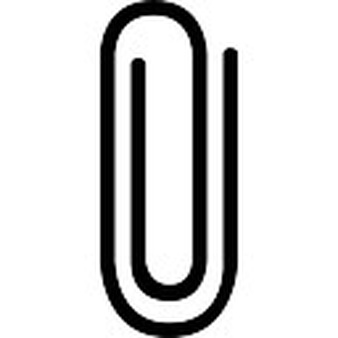 (da allegare se la singola spesa supera i 15.000,00 €) (crocettare solo se allegato) Micro impresa< 10 occupati e   ≤ 2 milioni € di fatturato OPPURE Micro impresa< 10 occupati e   ≤ 2 milioni € di totale di bilancio Piccola impresa< 50 occupati e ≤ 10 milioni € di fatturato OPPURE Piccola impresa< 50 occupati e ≤ 10 milioni € di totale di bilancio Media impresa< 250 occupati e ≤ 50 milioni € di fatturato OPPURE Media impresa< 250 occupati e ≤ 43 milioni € di totale di bilancio Grande impresa≥ 250 occupati e > 50 milioni € di fatturato OPPURE Grande impresa≥ 250 occupati e > 43 milioni € di totale di bilancioAnnoOccupati (n.)Fatturato (€)Totale di bilancio (€) no sì(solo in caso affermativo compilare la dichiarazione seguente “Dimensione dell’impresa (B)”)ImpresaAnno      Anno      Anno      Anno      Anno      Anno      Anno      Anno      ImpresaQuote(%)Occupati(n.)Fatturato(€)Totale di bilancio(€)Quote(%)Occupati(n.)Fatturato(€)Totale di bilancio(€)ImpresaAnno      Anno      Anno      Anno      Anno      Anno      Anno      Anno      ImpresaQuote(%)Occupati(n.)Fatturato(€)Totale di bilancio(€)Quote(%)Occupati(n.)Fatturato(€)Totale di bilancio(€)AnnoUtile o perdita(€)Quota dell’export(in %)Persone per ricerca e sviluppo (equivalente a tempo pieno)Spese per ricerca e sviluppo(€)Informazioni ai sensi dell’art. 13 del Regolamento (UE) 2016/679 del Parlamento Europeo e del Consiglio del 27 aprile 2016Informazioni ai sensi dell’art. 13 del Regolamento (UE) 2016/679 del Parlamento Europeo e del Consiglio del 27 aprile 2016Informazioni ai sensi dell’art. 13 del Regolamento (UE) 2016/679 del Parlamento Europeo e del Consiglio del 27 aprile 2016Titolare del trattamento dei dati personali è la Provincia autonoma di Bolzano, presso piazza Silvius Magnago 4, Palazzo 3a, 39100 Bolzano, E-Mail: direzionegenerale@provincia.bz.it, PEC: generaldirektion.direzionegenerale@pec.prov.bz.it.Titolare del trattamento dei dati personali è la Provincia autonoma di Bolzano, presso piazza Silvius Magnago 4, Palazzo 3a, 39100 Bolzano, E-Mail: direzionegenerale@provincia.bz.it, PEC: generaldirektion.direzionegenerale@pec.prov.bz.it.Titolare del trattamento dei dati personali è la Provincia autonoma di Bolzano, presso piazza Silvius Magnago 4, Palazzo 3a, 39100 Bolzano, E-Mail: direzionegenerale@provincia.bz.it, PEC: generaldirektion.direzionegenerale@pec.prov.bz.it.Responsabile della protezione dei dati (RPD): I dati di contatto del RPD della Provincia autonoma di Bolzano sono i seguenti: Provincia autonoma di Bolzano, Palazzo 1, Ufficio organizzazione, Piazza Silvius Magnago 1, 39100 Bolzano; E-Mail: rpd@provincia.bz.it; PEC: rpd_dsb@pec.prov.bz.it.Responsabile della protezione dei dati (RPD): I dati di contatto del RPD della Provincia autonoma di Bolzano sono i seguenti: Provincia autonoma di Bolzano, Palazzo 1, Ufficio organizzazione, Piazza Silvius Magnago 1, 39100 Bolzano; E-Mail: rpd@provincia.bz.it; PEC: rpd_dsb@pec.prov.bz.it.Responsabile della protezione dei dati (RPD): I dati di contatto del RPD della Provincia autonoma di Bolzano sono i seguenti: Provincia autonoma di Bolzano, Palazzo 1, Ufficio organizzazione, Piazza Silvius Magnago 1, 39100 Bolzano; E-Mail: rpd@provincia.bz.it; PEC: rpd_dsb@pec.prov.bz.it.Finalità del trattamento: I dati forniti saranno trattati da personale autorizzato dell’Amministrazione provinciale anche in forma elettronica, per le finalità istituzionali connesse al procedimento amministrativo per il quale sono resi in base alla legge provinciale 13 dicembre 2006, n. 14. Preposto/a al trattamento dei dati è il Direttore/la Direttrice pro tempore della Ripartizione Innovazione, Ricerca, Università e Musei presso la sede dello/della stesso/a. Il conferimento dei dati è obbligatorio per lo svolgimento dei compiti amministrativi richiesti. In caso di rifiuto di conferimento dei dati richiesti non si potrà dare seguito alle richieste avanzate ed alle istanze inoltrate.Finalità del trattamento: I dati forniti saranno trattati da personale autorizzato dell’Amministrazione provinciale anche in forma elettronica, per le finalità istituzionali connesse al procedimento amministrativo per il quale sono resi in base alla legge provinciale 13 dicembre 2006, n. 14. Preposto/a al trattamento dei dati è il Direttore/la Direttrice pro tempore della Ripartizione Innovazione, Ricerca, Università e Musei presso la sede dello/della stesso/a. Il conferimento dei dati è obbligatorio per lo svolgimento dei compiti amministrativi richiesti. In caso di rifiuto di conferimento dei dati richiesti non si potrà dare seguito alle richieste avanzate ed alle istanze inoltrate.Finalità del trattamento: I dati forniti saranno trattati da personale autorizzato dell’Amministrazione provinciale anche in forma elettronica, per le finalità istituzionali connesse al procedimento amministrativo per il quale sono resi in base alla legge provinciale 13 dicembre 2006, n. 14. Preposto/a al trattamento dei dati è il Direttore/la Direttrice pro tempore della Ripartizione Innovazione, Ricerca, Università e Musei presso la sede dello/della stesso/a. Il conferimento dei dati è obbligatorio per lo svolgimento dei compiti amministrativi richiesti. In caso di rifiuto di conferimento dei dati richiesti non si potrà dare seguito alle richieste avanzate ed alle istanze inoltrate.Comunicazione e destinatari dei dati: I dati potranno essere comunicati ad altri soggetti pubblici e/o privati per gli adempimenti degli obblighi di legge nell’ambito dello svolgimento delle proprie funzioni istituzionali e comunque in stretta relazione al procedimento amministrativo avviato: enti pubblici o istituzioni pubbliche locali, nazionali ed europei, società in house o enti strumentali della Provincia autonoma di Bolzano, università e organismi di ricerca, associazioni pubbliche o private qualificate, professionisti, valutatori/valutatrici esterni/e. Potranno altresì essere comunicati a soggetti che forniscono servizi per la manutenzione e gestione del sistema informatico dell’Amministrazione provinciale e/o del sito Internet istituzionale dell’Ente anche in modalità cloud computing. Il cloud provider Microsoft Italia Srl, fornitore alla Provincia del servizio Office365, si è impegnato in base al contratto in essere a non trasferire dati personali al di fuori dell’Unione Europea e i Paesi dell’Area Economica Europea (Norvegia, Islanda e Liechtenstein).Comunicazione e destinatari dei dati: I dati potranno essere comunicati ad altri soggetti pubblici e/o privati per gli adempimenti degli obblighi di legge nell’ambito dello svolgimento delle proprie funzioni istituzionali e comunque in stretta relazione al procedimento amministrativo avviato: enti pubblici o istituzioni pubbliche locali, nazionali ed europei, società in house o enti strumentali della Provincia autonoma di Bolzano, università e organismi di ricerca, associazioni pubbliche o private qualificate, professionisti, valutatori/valutatrici esterni/e. Potranno altresì essere comunicati a soggetti che forniscono servizi per la manutenzione e gestione del sistema informatico dell’Amministrazione provinciale e/o del sito Internet istituzionale dell’Ente anche in modalità cloud computing. Il cloud provider Microsoft Italia Srl, fornitore alla Provincia del servizio Office365, si è impegnato in base al contratto in essere a non trasferire dati personali al di fuori dell’Unione Europea e i Paesi dell’Area Economica Europea (Norvegia, Islanda e Liechtenstein).Comunicazione e destinatari dei dati: I dati potranno essere comunicati ad altri soggetti pubblici e/o privati per gli adempimenti degli obblighi di legge nell’ambito dello svolgimento delle proprie funzioni istituzionali e comunque in stretta relazione al procedimento amministrativo avviato: enti pubblici o istituzioni pubbliche locali, nazionali ed europei, società in house o enti strumentali della Provincia autonoma di Bolzano, università e organismi di ricerca, associazioni pubbliche o private qualificate, professionisti, valutatori/valutatrici esterni/e. Potranno altresì essere comunicati a soggetti che forniscono servizi per la manutenzione e gestione del sistema informatico dell’Amministrazione provinciale e/o del sito Internet istituzionale dell’Ente anche in modalità cloud computing. Il cloud provider Microsoft Italia Srl, fornitore alla Provincia del servizio Office365, si è impegnato in base al contratto in essere a non trasferire dati personali al di fuori dell’Unione Europea e i Paesi dell’Area Economica Europea (Norvegia, Islanda e Liechtenstein).Diffusione: Laddove la diffusione dei dati sia obbligatoria per adempiere a specifici obblighi di pubblicità previsti dall’ordinamento vigente, rimangono salve le garanzie previste da disposizioni di legge a protezione dei dati personali che riguardano l’interessato/l’interessata.Diffusione: Laddove la diffusione dei dati sia obbligatoria per adempiere a specifici obblighi di pubblicità previsti dall’ordinamento vigente, rimangono salve le garanzie previste da disposizioni di legge a protezione dei dati personali che riguardano l’interessato/l’interessata.Diffusione: Laddove la diffusione dei dati sia obbligatoria per adempiere a specifici obblighi di pubblicità previsti dall’ordinamento vigente, rimangono salve le garanzie previste da disposizioni di legge a protezione dei dati personali che riguardano l’interessato/l’interessata.Durata: I dati verranno conservati per il periodo necessario ad assolvere agli obblighi di legge vigenti in materia fiscale, contabile, amministrativa.Durata: I dati verranno conservati per il periodo necessario ad assolvere agli obblighi di legge vigenti in materia fiscale, contabile, amministrativa.Durata: I dati verranno conservati per il periodo necessario ad assolvere agli obblighi di legge vigenti in materia fiscale, contabile, amministrativa.Processo decisionale automatizzato: Il trattamento dei dati non è fondato su un processo decisionale automatizzato.Processo decisionale automatizzato: Il trattamento dei dati non è fondato su un processo decisionale automatizzato.Processo decisionale automatizzato: Il trattamento dei dati non è fondato su un processo decisionale automatizzato.Diritti dell’interessato: In base alla normativa vigente l’interessato/l’interessata ottiene in ogni momento, con richiesta, l’accesso ai propri dati; qualora li ritenga inesatti o incompleti, può richiederne rispettivamente la rettifica e l’integrazione; ricorrendone i presupposti di legge opporsi al loro trattamento, richiederne la cancellazione ovvero la limitazione del trattamento. In tale ultimo caso, esclusa la conservazione, i dati personali, oggetto di limitazione del trattamento, potranno essere trattati solo con il consenso del/della richiedente, per l’esercizio giudiziale di un diritto del Titolare, per la tutela dei diritti di un terzo ovvero per motivi di rilevante interesse pubblico. La richiesta è disponibile alla seguente pagina web: http://www.provincia.bz.it/it/amministrazione-trasparente/dati-ulteriori.asp.Diritti dell’interessato: In base alla normativa vigente l’interessato/l’interessata ottiene in ogni momento, con richiesta, l’accesso ai propri dati; qualora li ritenga inesatti o incompleti, può richiederne rispettivamente la rettifica e l’integrazione; ricorrendone i presupposti di legge opporsi al loro trattamento, richiederne la cancellazione ovvero la limitazione del trattamento. In tale ultimo caso, esclusa la conservazione, i dati personali, oggetto di limitazione del trattamento, potranno essere trattati solo con il consenso del/della richiedente, per l’esercizio giudiziale di un diritto del Titolare, per la tutela dei diritti di un terzo ovvero per motivi di rilevante interesse pubblico. La richiesta è disponibile alla seguente pagina web: http://www.provincia.bz.it/it/amministrazione-trasparente/dati-ulteriori.asp.Diritti dell’interessato: In base alla normativa vigente l’interessato/l’interessata ottiene in ogni momento, con richiesta, l’accesso ai propri dati; qualora li ritenga inesatti o incompleti, può richiederne rispettivamente la rettifica e l’integrazione; ricorrendone i presupposti di legge opporsi al loro trattamento, richiederne la cancellazione ovvero la limitazione del trattamento. In tale ultimo caso, esclusa la conservazione, i dati personali, oggetto di limitazione del trattamento, potranno essere trattati solo con il consenso del/della richiedente, per l’esercizio giudiziale di un diritto del Titolare, per la tutela dei diritti di un terzo ovvero per motivi di rilevante interesse pubblico. La richiesta è disponibile alla seguente pagina web: http://www.provincia.bz.it/it/amministrazione-trasparente/dati-ulteriori.asp.Rimedi: In caso di mancata risposta entro il termine di 30 giorni dalla presentazione della richiesta, salvo proroga motivata fino a 60 giorni per ragioni dovute alla complessità o all’elevato numero di richieste, l’interessato/l’interessata può proporre reclamo all’Autorità Garante per la protezione dei dati o inoltrare ricorso all’autorità giurisdizionale.Rimedi: In caso di mancata risposta entro il termine di 30 giorni dalla presentazione della richiesta, salvo proroga motivata fino a 60 giorni per ragioni dovute alla complessità o all’elevato numero di richieste, l’interessato/l’interessata può proporre reclamo all’Autorità Garante per la protezione dei dati o inoltrare ricorso all’autorità giurisdizionale.Rimedi: In caso di mancata risposta entro il termine di 30 giorni dalla presentazione della richiesta, salvo proroga motivata fino a 60 giorni per ragioni dovute alla complessità o all’elevato numero di richieste, l’interessato/l’interessata può proporre reclamo all’Autorità Garante per la protezione dei dati o inoltrare ricorso all’autorità giurisdizionale.(crocettare)Il/la legale rappresentante ha preso visione delle informazioni sul trattamento dei dati personaliDA ALLEGARE solo se firmato a mano: scansione di un documento di riconoscimento del/la legale rappresentante dell’impresa (ai sensi dell’art. 38 del DPR 445/2000).